深圳市政府采购网上商城应急防疫物资采购操作指南（附采购入口）2020-02-29 18:16深窗综合为深入贯彻落实深圳市委、市政府关于防控新型冠状病毒感染的肺炎疫情的要求，进一步在应急防疫物资保障方面发挥政府采购平台作用，现已在深圳市政府采购网上商城开设“应急防疫物资”专栏,各采购人可在网上商城采购应急防疫物资。详细信息：深圳政府采购网上商城上架口罩等应急防疫物资详情深圳市政府采购网上商城应急防疫物资采购操作指南一、选购商品，形成订单1.采购单位用户访问深圳政府采购网上商城首页采购入口：见文末提示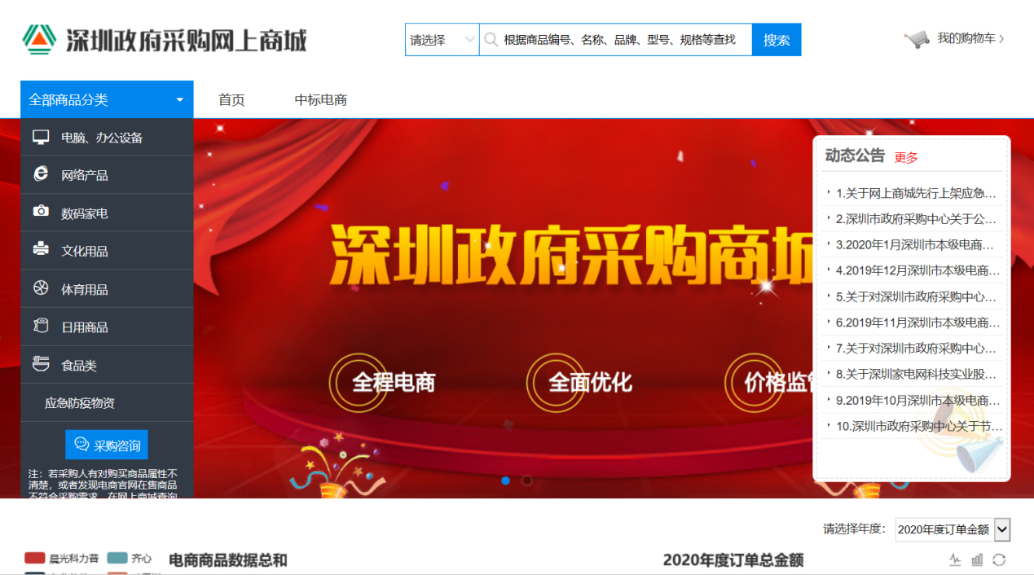 2.采购单位用户在商品分类列表中点击需要选购的物资类别；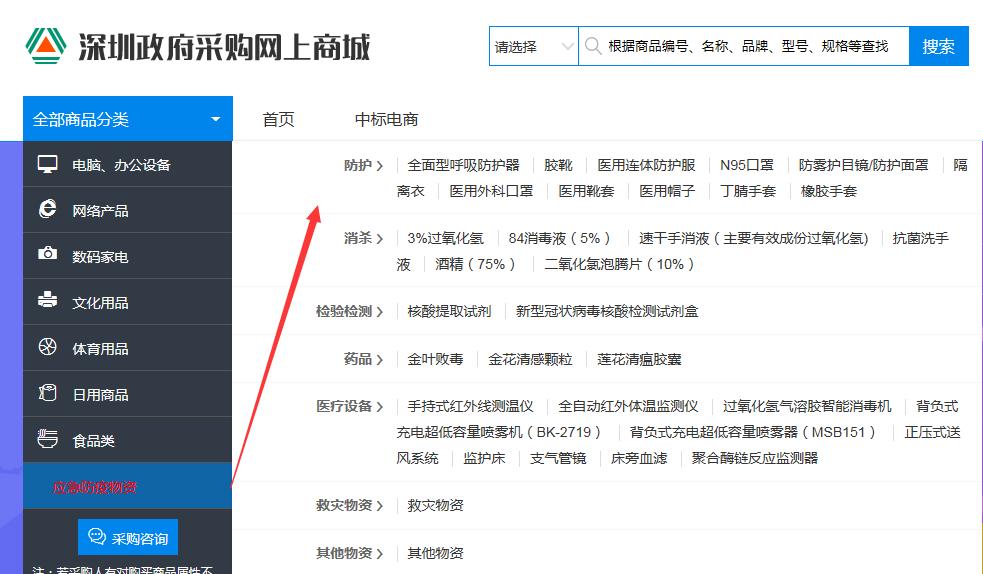 3.系统将展示所选类别下的商品信息；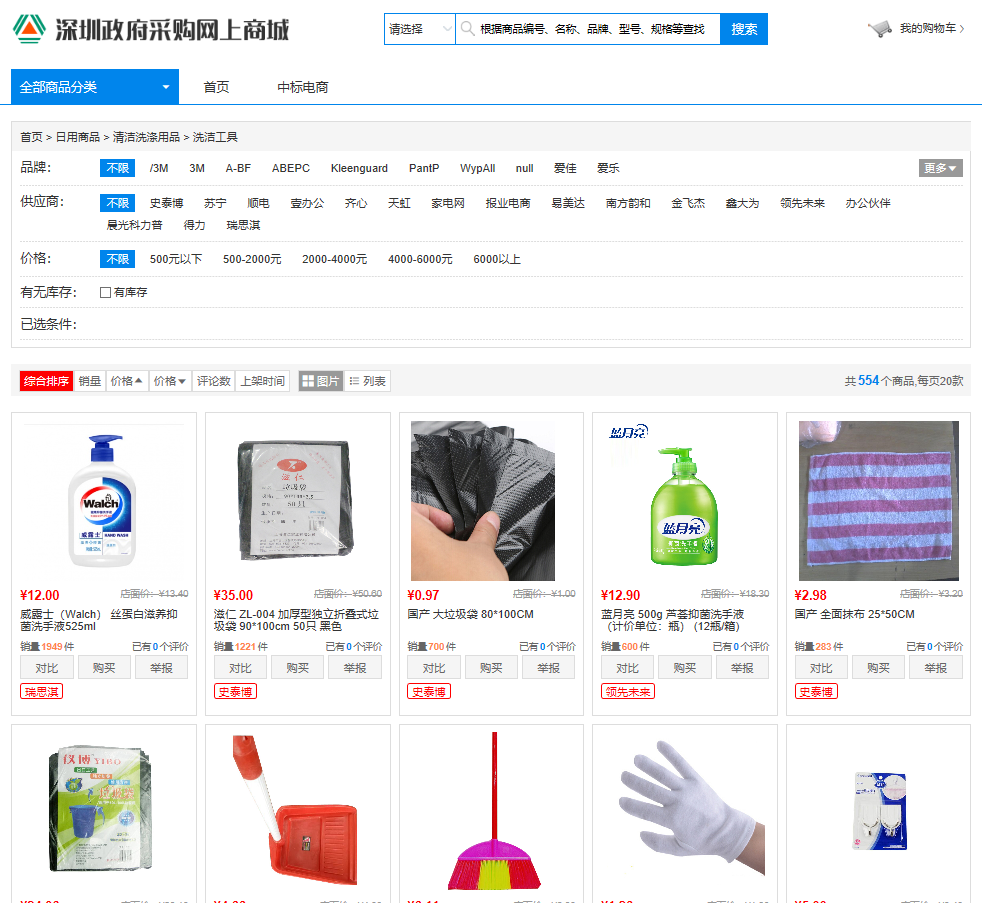 4.采购单位用户点击所选的商品，进入商品详情页面；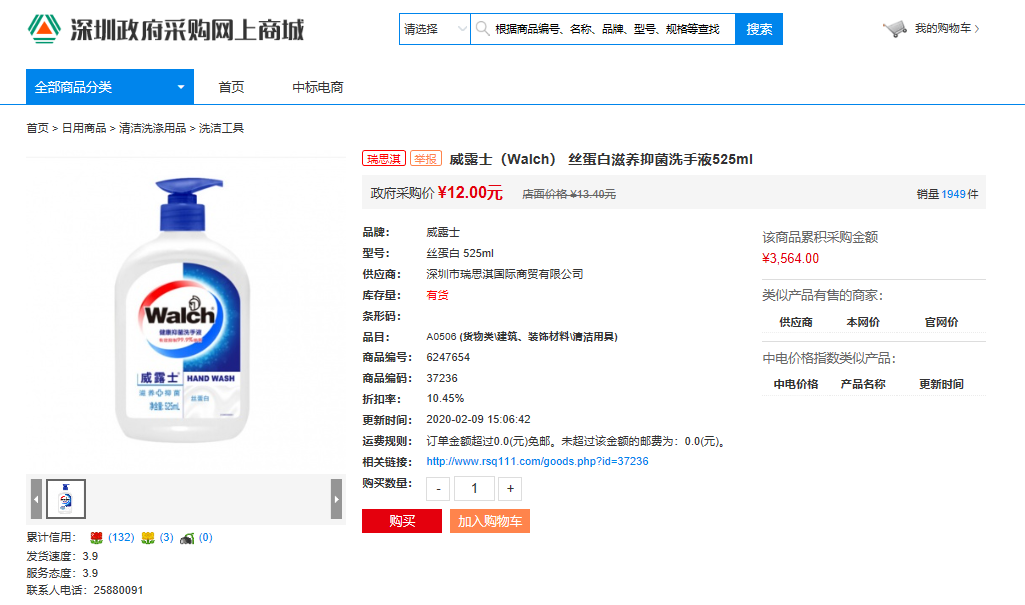 点击【加入购物车】按钮，可以把所有采购的商品加入购物车（可以通过“+”“—”按钮调整采购商品数量）。操作成功后系统将显示提示对话框，如下图所示：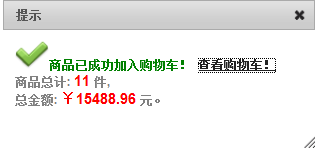 5.查看购物车，生成订单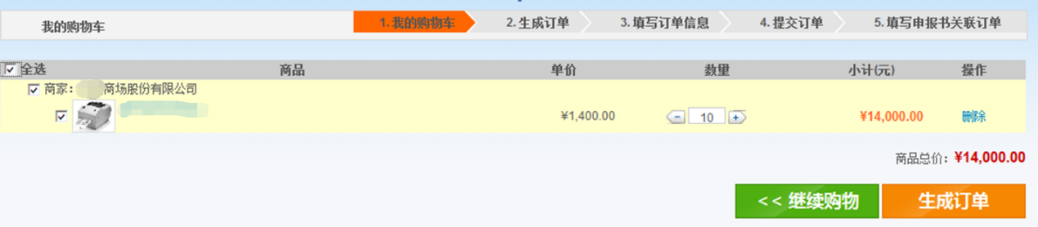 勾选需要购买的商品，点击【生成订单】显示下图所示。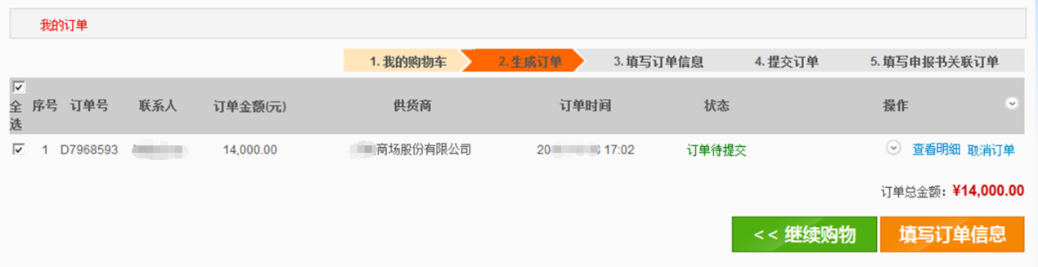 选择要填写的订单，点击【填写订单信息】，如下图所示：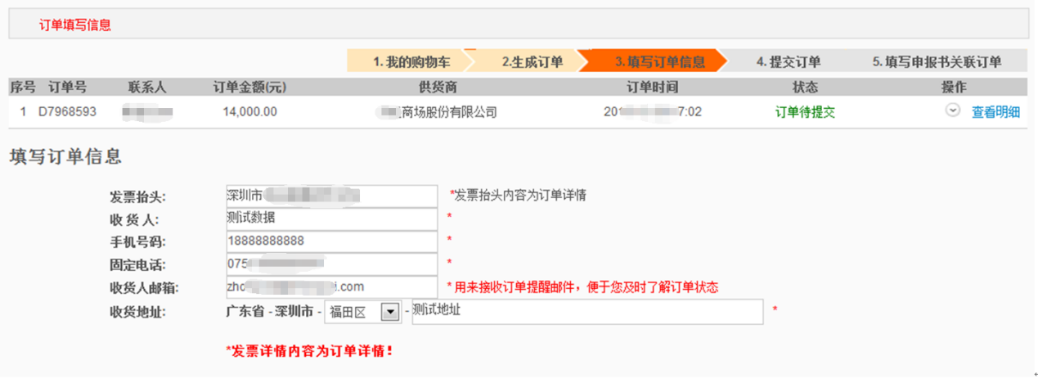 填写收货信息，点击【提交提单】，如下图所示：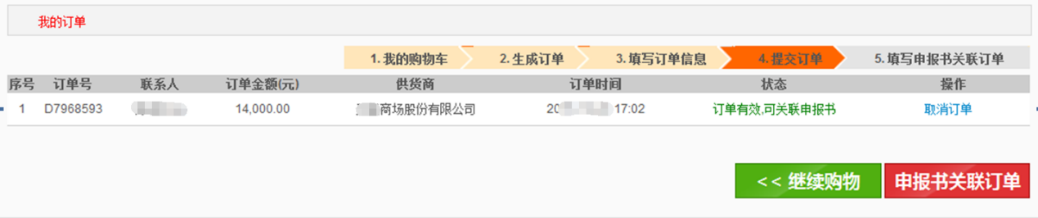 点击【申报书关联订单】，进入系统后台的采购申报管理功能模块。二、采购申报管理1. 采购单位单位用户在采购申报管理菜单下点击采购申报管书管理，如下图。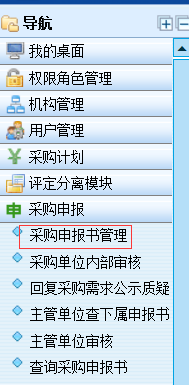 采购单位点击采购申报书管理后显示如下：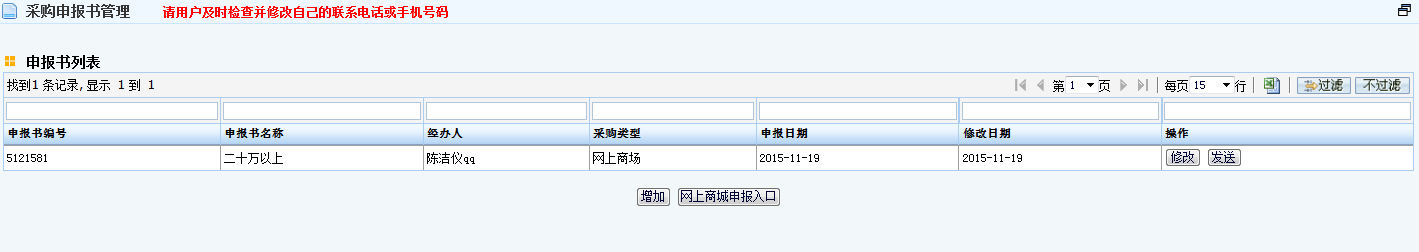 2.点击【网上商场申报入口】进入如下图所示，并勾选你的订单，并填写相关必要信息，最后保存。（如本次采购为无计划采购，则请在“是否选择采购”处选择“否”）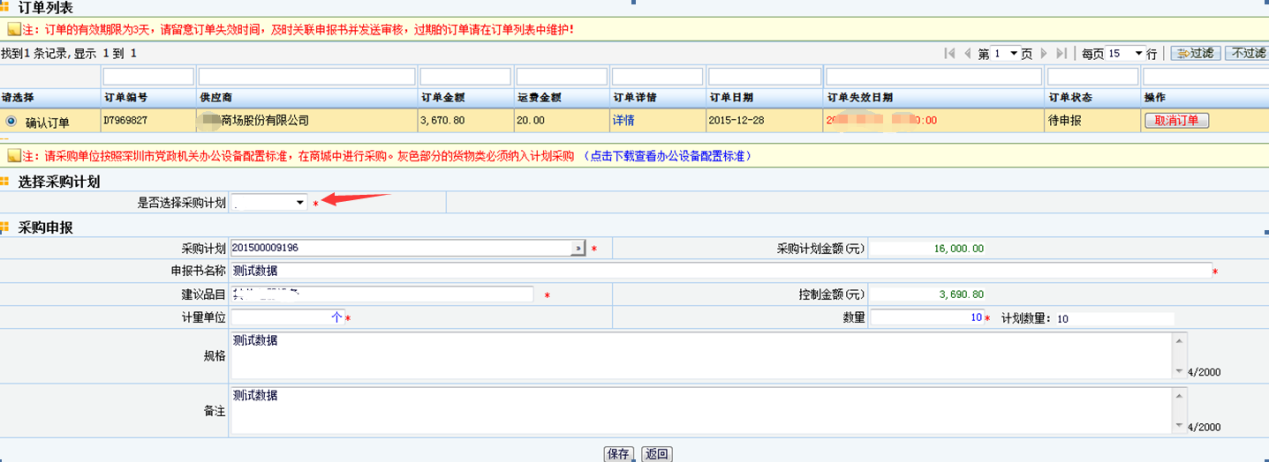 3.保存后返回申报书管理界面，点击【发送】你要审核的申报书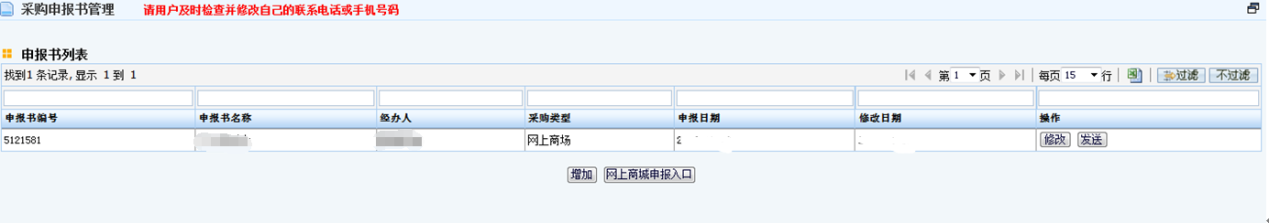 4.点击发送申报书后，进入采购申报书内部审核步骤显示如下：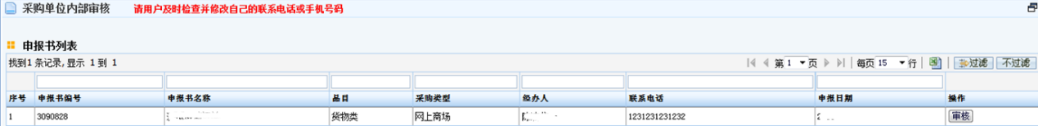 点击上图中的【审核】按钮显示的界面如下图所示：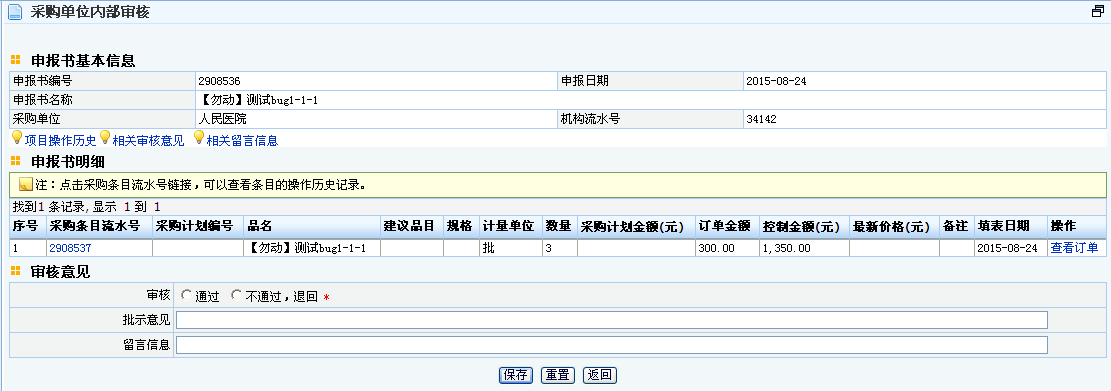 选择通过，点击保存按钮保存你的操作。5.采购申报书发送审核通过后，如下图所示，进入供应商确定订单环节。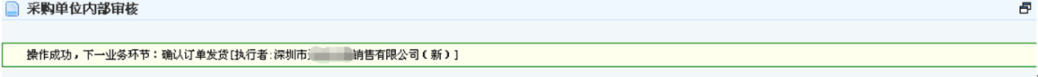 三、确认收货供应商将采购单位采购的货物送到之后，在网上商城栏目中点击进入下图：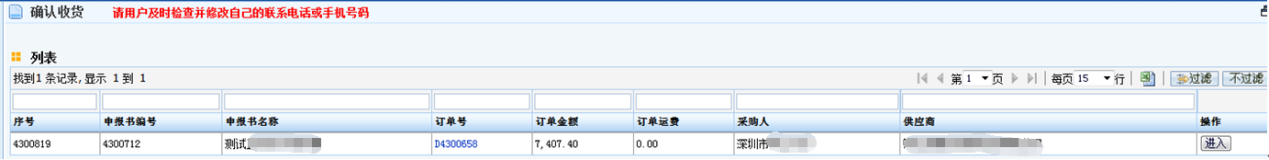 如上图点击进入按钮，进入确认收货界面：微信搜索或扫描文末二维码，关注【深圳之窗】微信公众号，回复关键词【口罩】，获取深圳口罩预约购买入口及最新消息。回复关键词【肺炎】，获取新型冠状病毒感染的肺炎最新消息。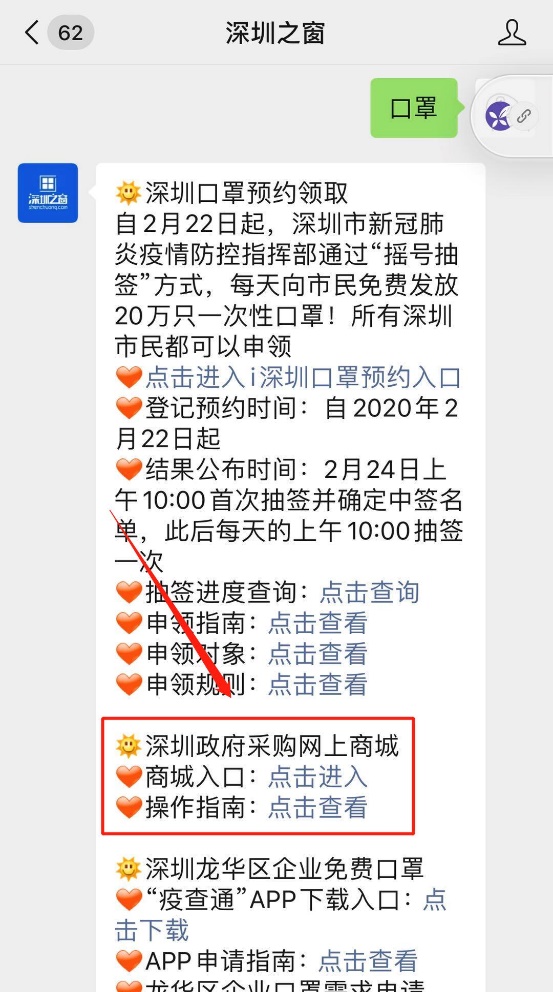 编辑：纪晓欣